ПЛАНпроведения плановых проверок соблюдения заказчиками требований законодательства Российской Федерации о контрактной системе в сфере закупок на 1-е полугодие 2019 годаУтвержден приказом финансового управления администрации МО «Ахтубинский район»от 19.03. 2019 г.  № 42-С№ п/пМесяц начала проведения проверкиНаименование субъекта проверкиИНН  субъекта проверкиАдрес местонахождения субъекта проверкиОснование проведения проверкиНаименование контролирующего органа, осуществляющего проверку1.июнь  Муниципальное бюджетное дошкольное образовательное учреждение «Детский сад № 4 МО «Ахтубинский район»3001040386416506, Астраханская обл, Ахтубинский р-н, г. Ахтубинск , ул. Щербакова, д. 1Пункт 3 части 3 статьи 99 Федерального закона от 05.04.2013 № 44-ФЗ «О контрактной системе в сфере закупок товаров, работ, услуг для обеспечения государственных и муниципальных нужд»Финансовое управление администрации МО «Ахтубинский район»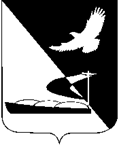 